DKE - 7.b in 7.c (10.teden)Pozdravljeni sedmarji. Za nami je ocenjevanje znanja. Upam, da ste zadovoljni s svojim delom in oceno. Do konca šolskega leta si bomo pogledali različne članke in primere, ki se dotikajo tematik v letošnjem letu. Gre za poznana področja o katerih smo se že učili, tako da boste uporabili svoje znanje in reševali naloge.Na spletni strani www.irokus.si poišči učbenik Jaz, midva, mi 7 in ga odpri na strani 20 in 21.( https://folio.rokus-klett.si/?credit=DKE7UC&pages=i ). Preberi obe strani in nato naredi nalogo v vijola okvirčku RAZISKUJ (označila sem okvir s puščico). V svoj zvezek lahko nalepiš celotno besedil on potem tudi odgovori s celimi stavki. 
Če bo imel kdo probleme z odpiranjem tega učbenika, naj mi piše na email ali E-asistent.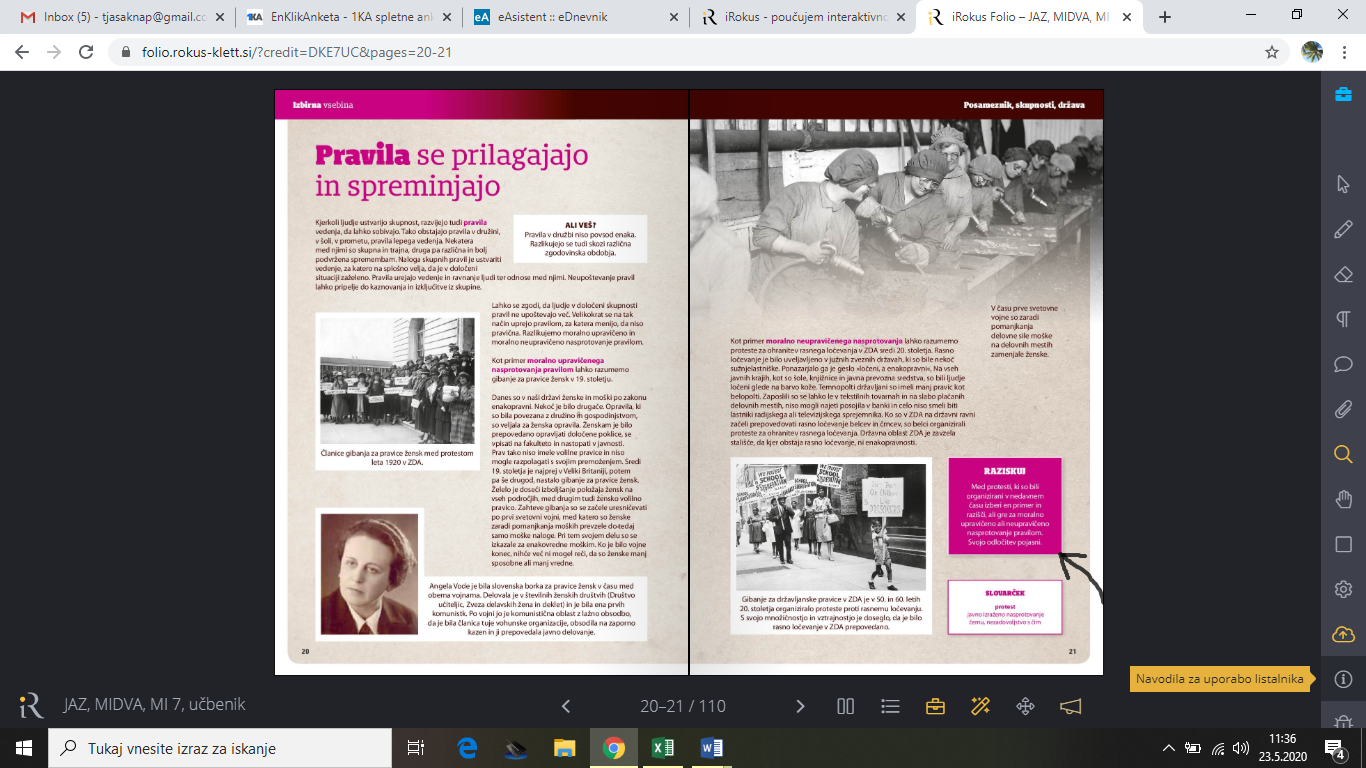 